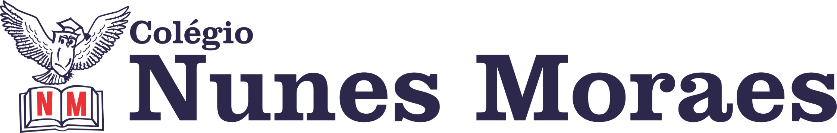 AVISE A COORDENAÇÃO QUANDO NÃO CONSEGUIR ACESSO AO MEET. Os coordenadores registrarão sua presença na aula e repassarão para você informações que tenham sido dadas na aula online. ►1ª AULA: 13h -13:55’  -   INT. TEXTUAL 1  – PROFESSORA JADNA HOLANDA  AULA 2 – AS ARTES PLÁSTICAS Passo 01 – Acesse a aula pelo link: https://meet.google.com/xvv-iuqj-vdt Caso não consiga acessar a aula online fale com a coordenação, siga as etapas abaixo.Passo 02 – Acompanhar pelo slide –e livro pp.101 e 102Se não tiver conseguido acessar a aula, faça a leitura cuidadosa das páginas indicadas, marcando as ideias destacadas nos slides que a professora vai enviar para o grupo. Atividade de casa:  resolver as questões ESSENCIAIS pp. 102 e 103.►2ª AULA: 13:55’-14:50’   - MATEMÁTICA 2 – PROFESSOR FRANCISCO PONTES FRENTE II - AULA 02 – GEOMETRIA PLANA IETAPA 1 – ACESSO via Google MeetLink: https://bit.ly/acessomeet ou https://meet.google.com/ona-xahi-rvdCaso não consiga acessar a aula online fale com a coordenação, siga as etapas abaixo.Etapa 2 - Assista  a uma  videoaula neste link.http://bit.ly/m2f2aula2ETAPA 3 – ATIVIDADE DE CLASSE: Q1), Q2), Q3) e Q4) – ATIVIDADES ESSENCIAIS. p. 29. ►3ª AULA: 14:50’-15:45’ – LITERATURA  – PROFESSORA ALINE LANDIMAULA I- QUINHENTISMO - CONCLUSÃOPasso 01- Acesse a aula online – link enviado pela professora. Caso não consiga acessar a aula online fale com a coordenação, siga os passos abaixo.Passo 2 - Assista à videoaula sobre o capítulo.https://youtu.be/CE0F067-HNEPasso 3 - Continuação Da explicação do capítulo Passo 4 – Resolva  as questões da sessão Atividades essenciais, pág 56 e 57Passo 5 - Corrija  as questões da sessão Atividades essenciais, pág 56 e  57 – gabarito enviado pela professora►INTERVALO: 15:45’-16:10’    ►4ª AULA:   16:10’-17:05’ – BIOLOGIA 1 -   PROFESSOR GONZAGA MARTINSFRENTE 3 – AULA  2 – ORIGEM DA VIDA I – BIOGÊNESE X ABIOGÊNESE Passo 1 – Acesse o link para a aula online - enviado pelo professor no início da aula.Caso não consiga acessar a aula online, siga os passos  abaixo.Passo 2 - Assista à videoaula no link abaixo:https://sastv.portalsas.com.br/#/channels/1/videos/20Passo 3- Realize a leitura da teoria proposta ao longo do capítulo (páginas 75 a 77).Passo 4  - Tarefa de classe: Realize os exercícios 1 a 4 da seção "Atividades Essenciais" (página 78) Tarefa de casa: Realize os exercícios 1 a 6 da seção "Atividades Propostas" (páginas 78 e 80)►5ª AULA:   17:05’ – 18:00’  -  FILO/SOCIO  -  PROFESSOR VICTOR QUINTELASOCIOLOGIA:   AULA 1 - O SURGIMENTO DE UMA CIÊNCIA DA SOCIEDADE  / AULA 2 – SOCIOLOGIA MARXISTA E SOCIOLOGIA WEBERIANAPasso 1 - Acesse a aula pelo link enviado pelo professor. Caso não consiga acessar a aula online, siga os passos  abaixo.Passo 2 - Assista às videoaulas disponíveis nos links abaixo:  https://sastv.portalsas.com.br/#/channels/1/videos/2850https://sastv.portalsas.com.br/#/channels/1/videos/2685Passo 3 - Faça a leitura dos capítulos grifando as ideias mais importantes.  Atividade de casa: págs. 101, 102, 104 e 105.►6ª AULA:   18:00’ – 18:55’  –  QUÍMICA 1– PROFESSOR RENATO DUARTE  FRENTE 2 – AULA 2: ESTUDO DAS CADEIAS CARBÔNICASETAPA 1 – ACESSO via Google Meet Link: https://meet.google.com/ewr-sebk-jzjCaso você não consiga acessar a aula online, fale com a coordenação e assista à videoaula abaixo.  https://youtu.be/x30F7KJEiCMETAPA 2 – Realizar as ATIVIDADES ESSENCIAIS – PÁG. 30. ATIVIDADE DE CASA - Realizar as ATIVIDADES PROPOSTAS e DE APROFUNDAMENTO – PÁG. 30 a 32.